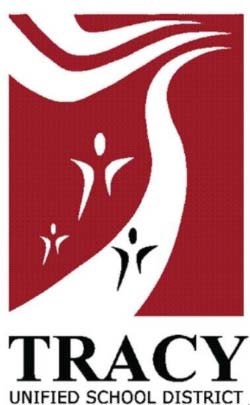 OPEN ENROLLMENT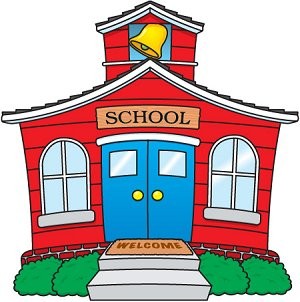 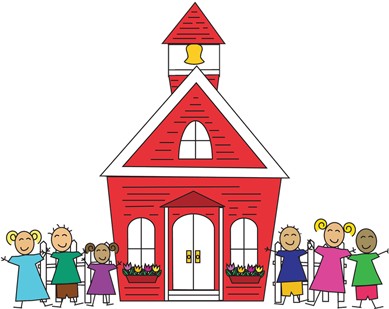 Intra-District Transfer Requests are being accepted fromOctober 15, 2019 until January 15, 2020No Late Transfers AcceptedPlease see our Frequently Asked Questions at www.tracy.k12.ca.us